TIERS LEVÉE DE FONDS – FORMULAIRE DE PROPOSITION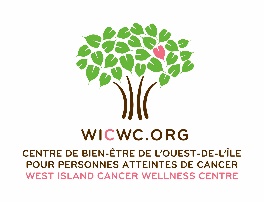 AU PROFIT DU CENTRE DU BIEN ÊTRE DE L’OUEST DE L’ÎLEPOUR PERSONNES ATTEINTES DU CANCERSVP complèter et soumettre à Saundra Diardichuk:  saundra@wicwc.org
INFORMATIONS
Nom (organisateur/trice) :	 ______________________________
Nom de l’organisation :	 ______________________________Addresse:	_____________________________________________________
									
		_____________________________________________________
			Ville 		Province		Code postal Courriel:	________________________  Téléphone:	________________________INFORMATIONS SUR L’ÉVÉNEMENT
Nom de l’événement :_______________________________________________
Date:	____________________  Heure: ____________________  
Endroit:___________________
Description de l’événement:_________________________________________________________________________________________________________________________________________________________________________________________________________PROMOTION DE L’ÉVÉNEMENT	Est-ce que vous imprimer des pamphlets, affiches?		Oui: 	Non: Est-ce que vous avez besoin de pamphlets, cartes d’affaires du WICWC?									Oui: 	Non: 

Si oui, SVP précisez la quantité requise: _________________Ferez-vous la promotion de cet l’événement sur les réseaux sociaux?Oui: 	Non: 
Si oui, pouvons-nous vous identifier sur nos réseaux sociaux?	Oui: 	Non: INFORMATION FINANCIÈREBut:	$ _________Est-ce que le WICWC est le seul bénéficiaire?			Oui: 	Non: 

Si non, SVP précisez les autres bénéficiaires :______________________________		______________________________NOUS VOUS REMERCIONS POUR VOTRE SOUTIEN!